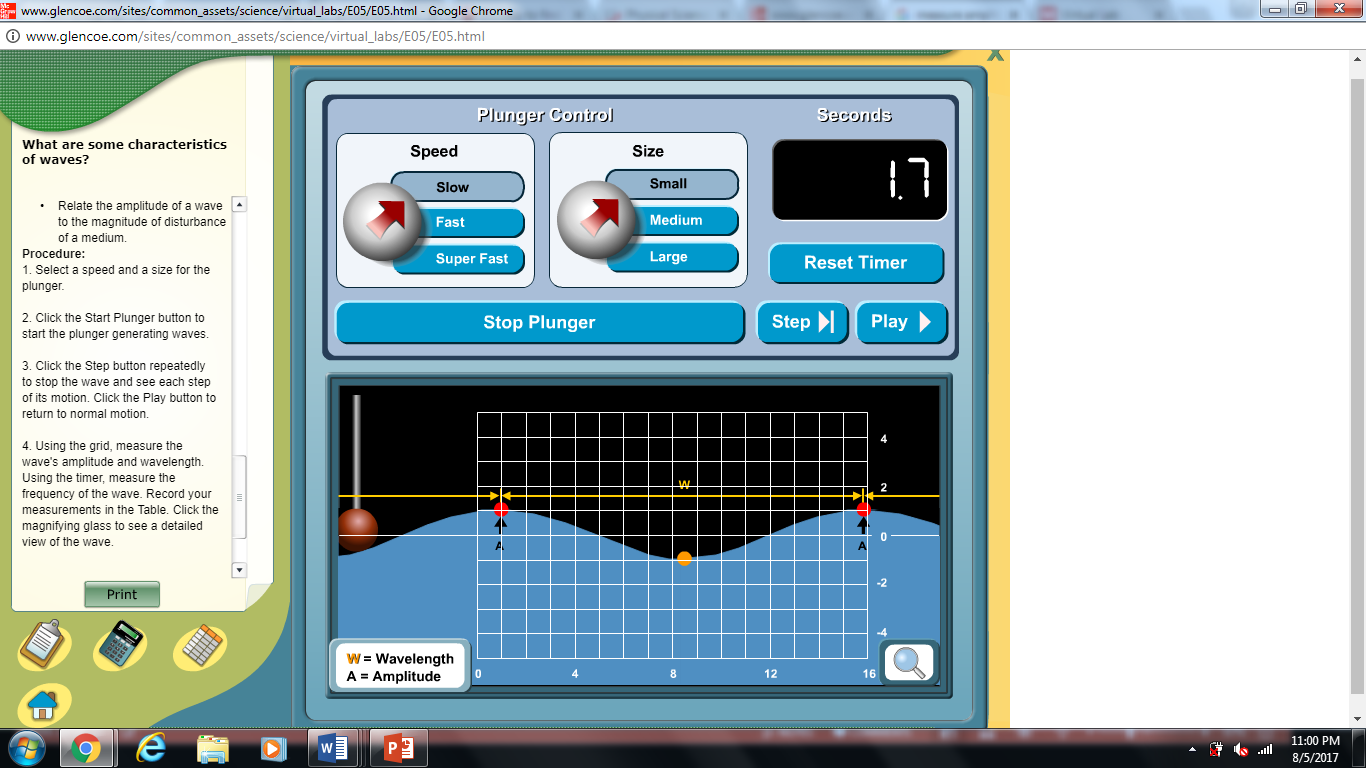 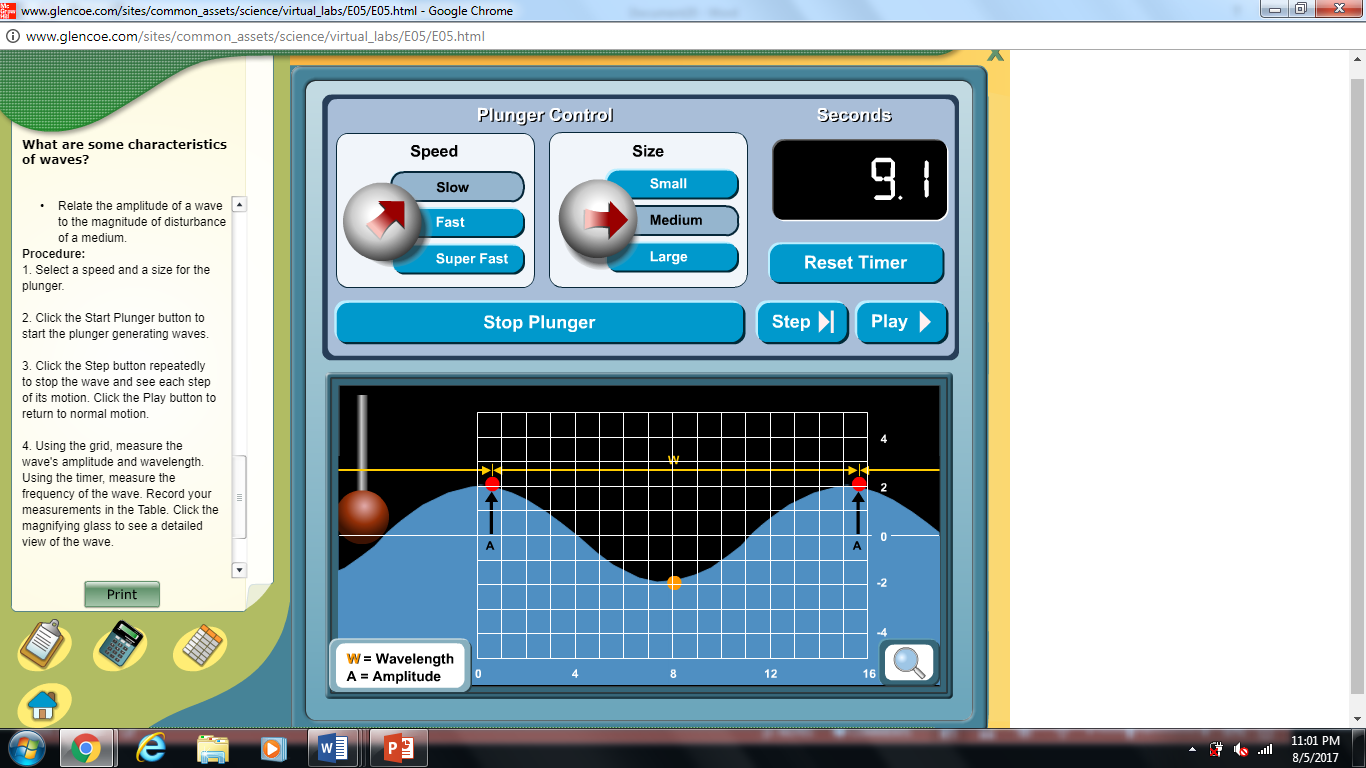 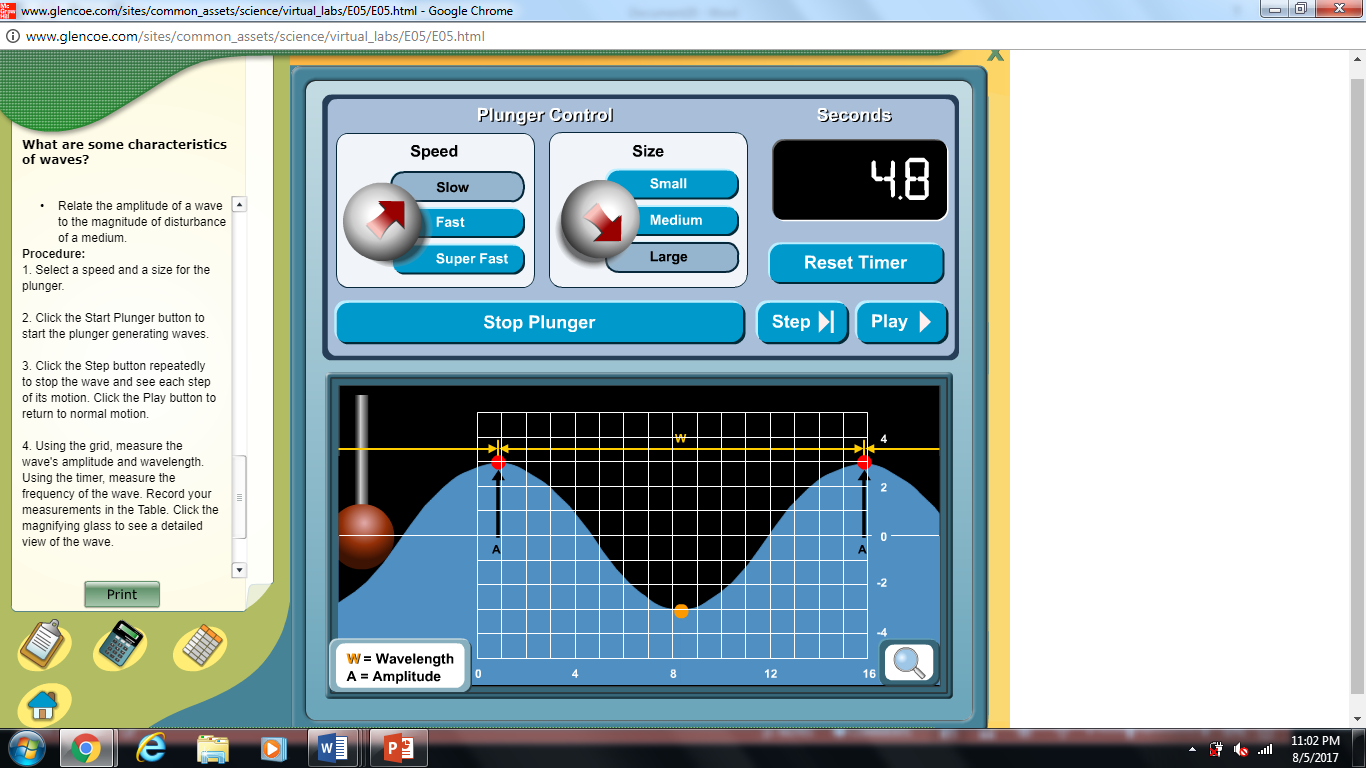 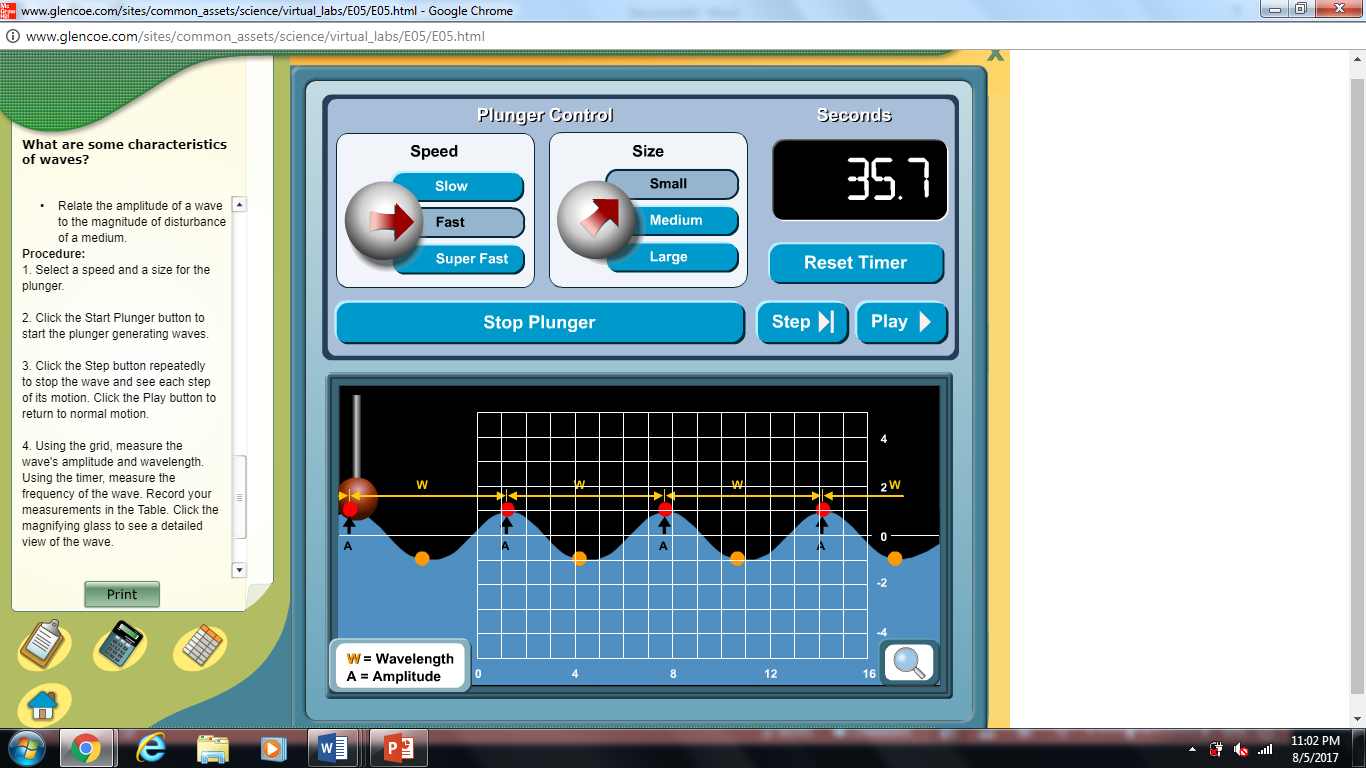 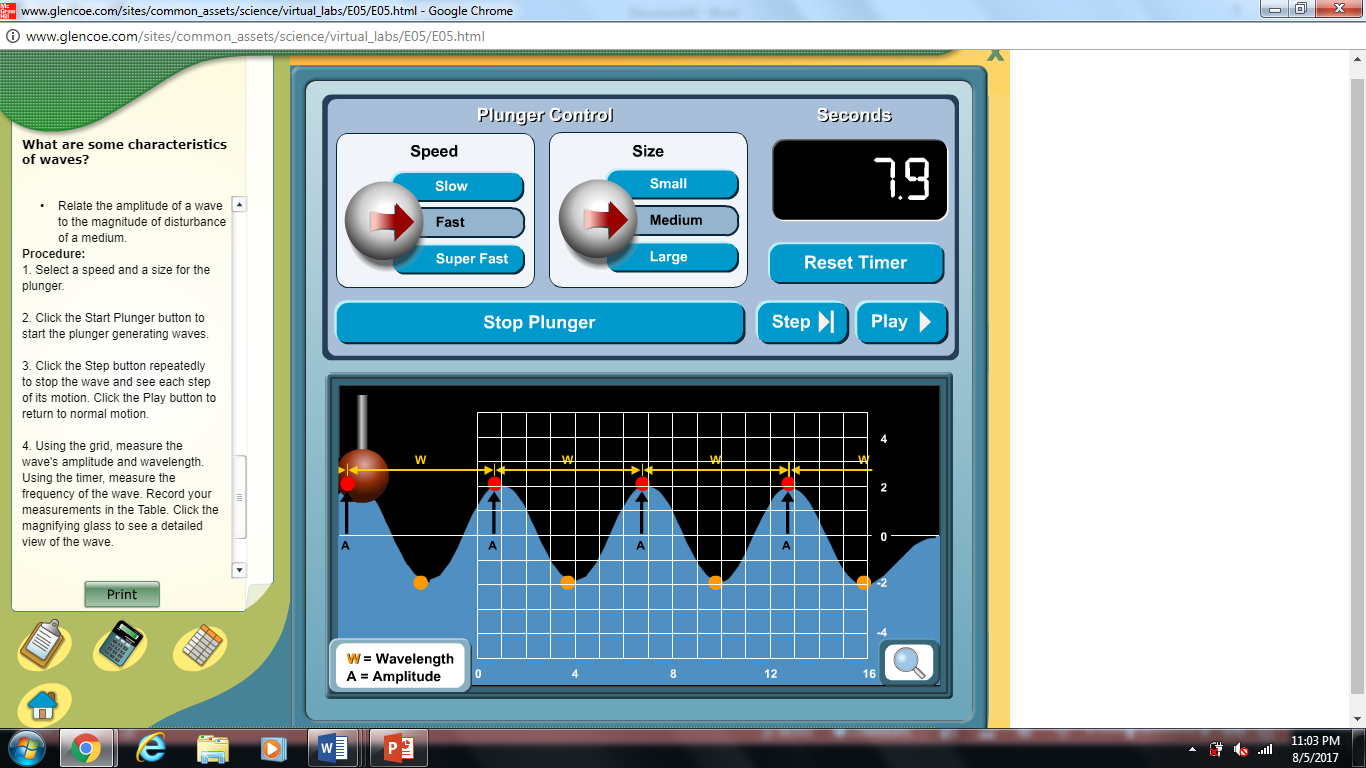 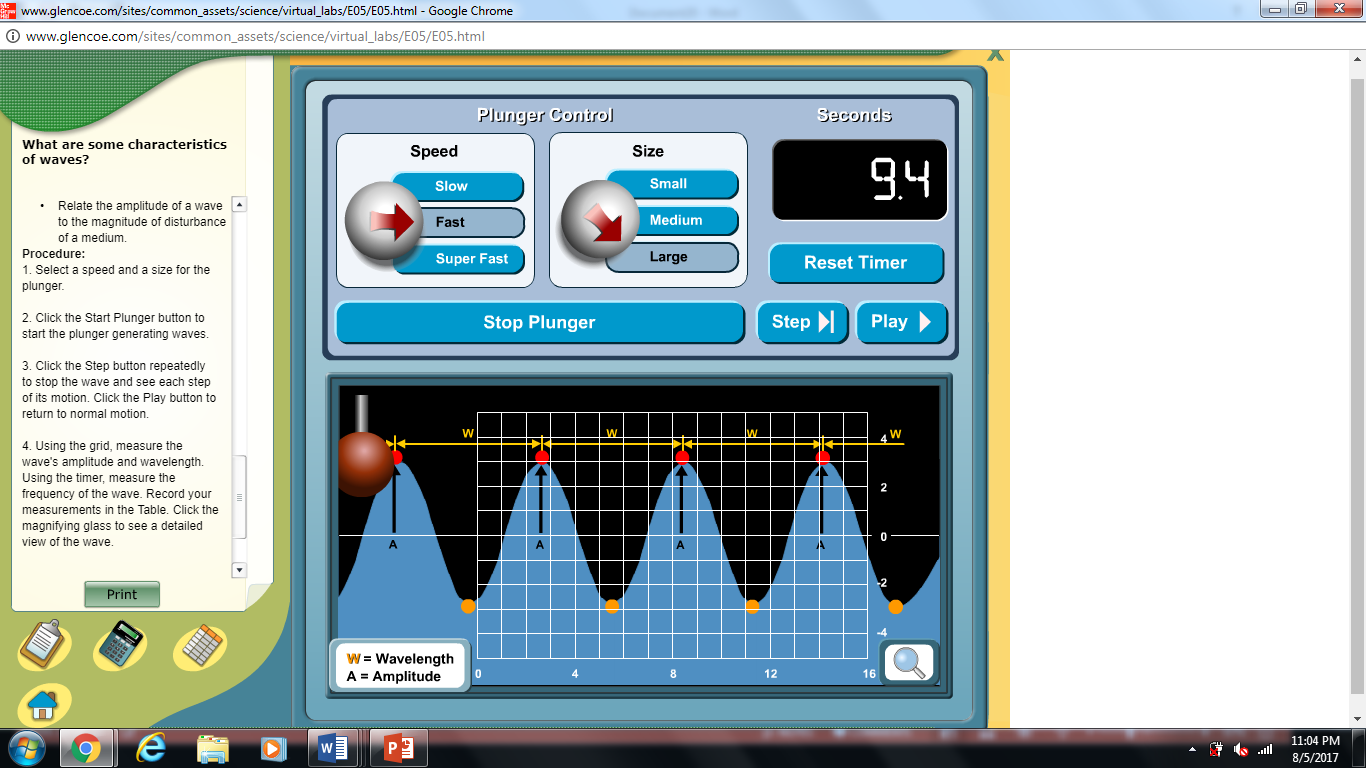 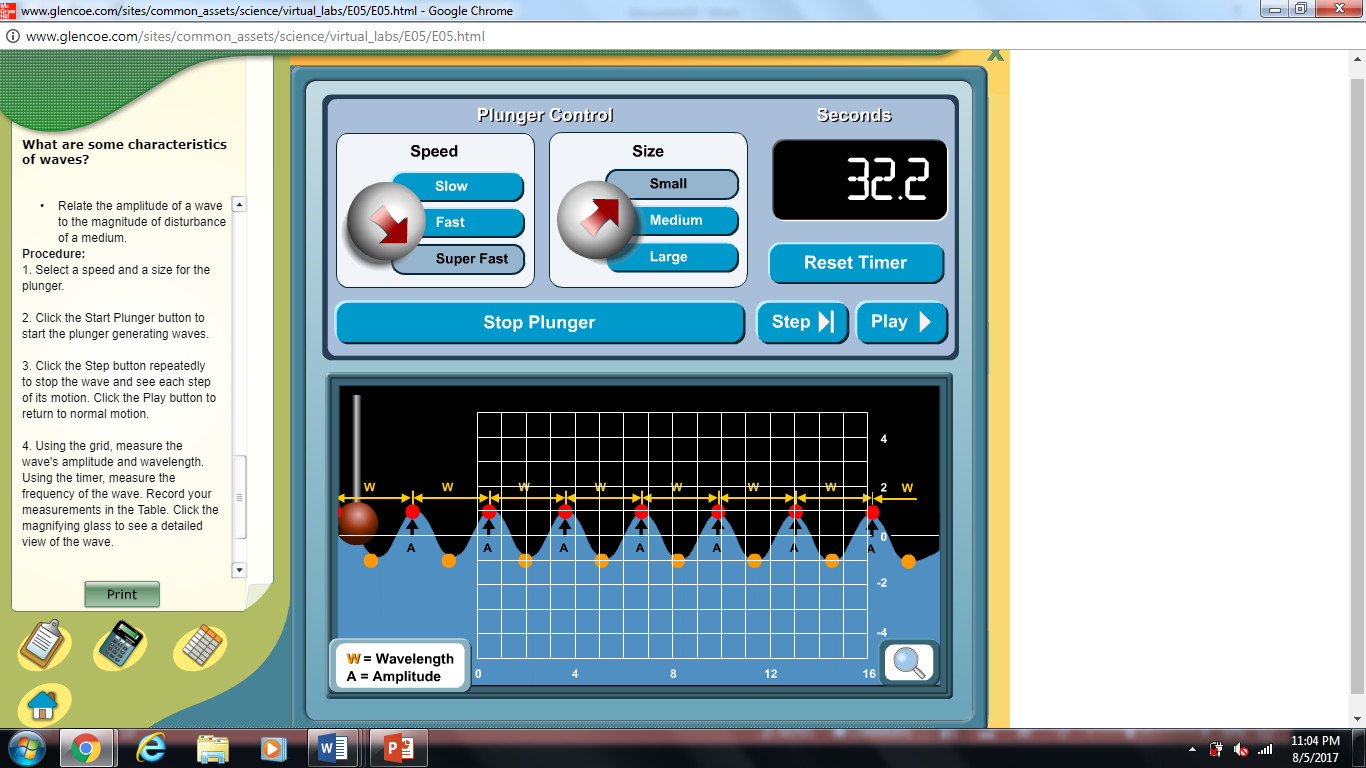 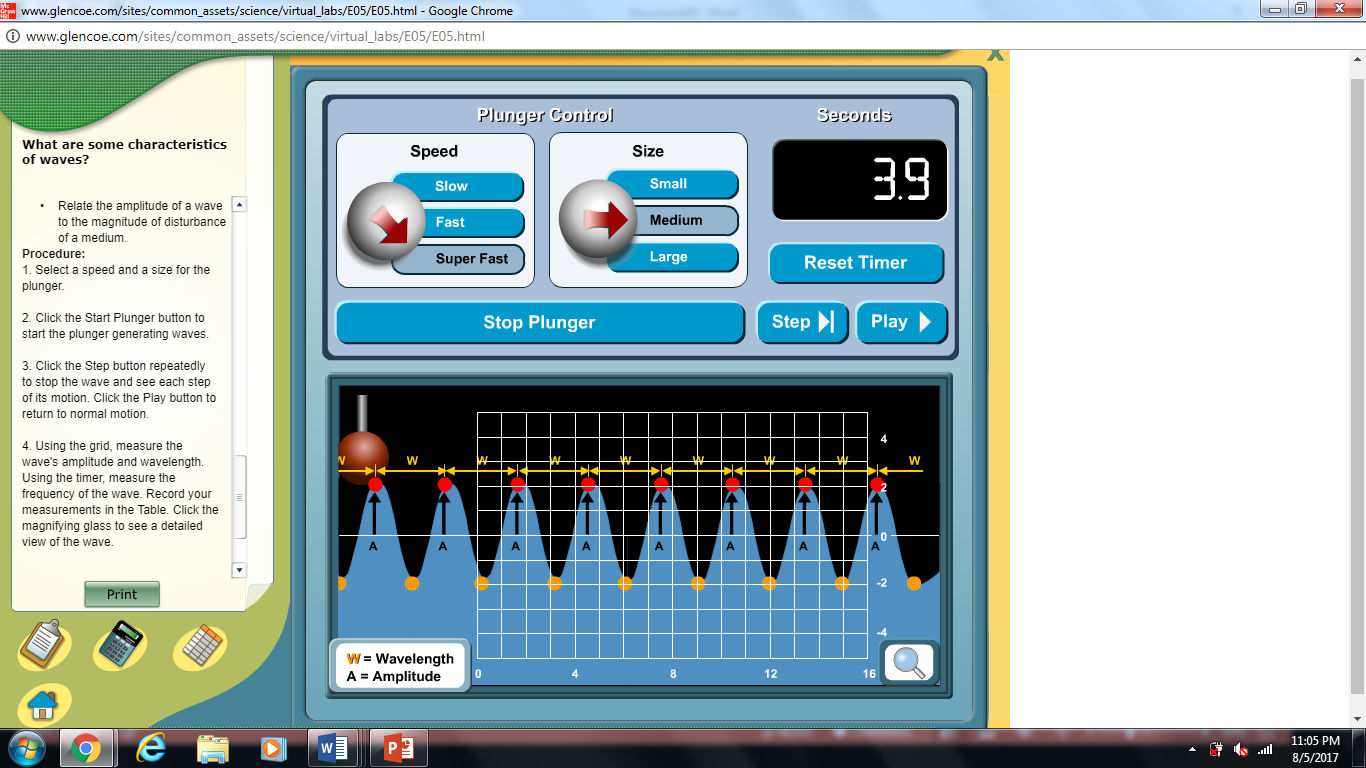 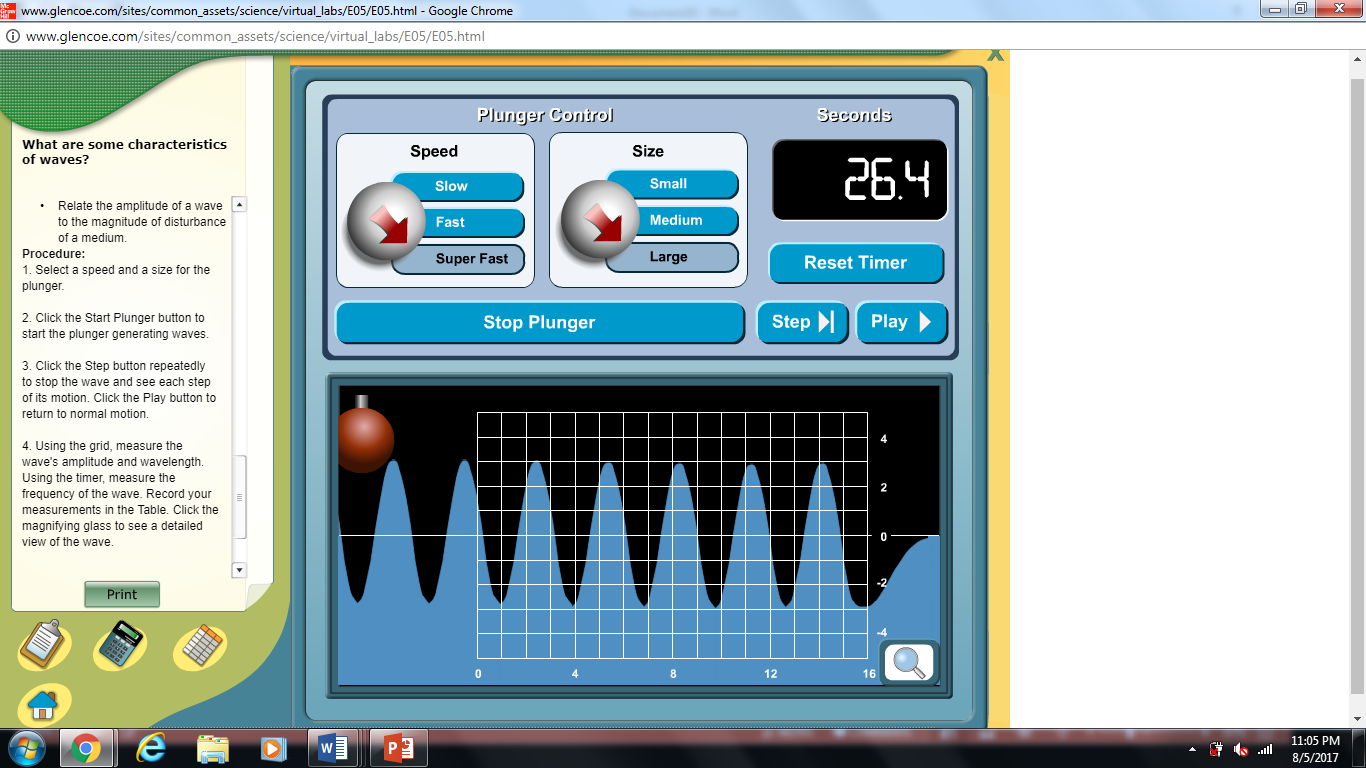 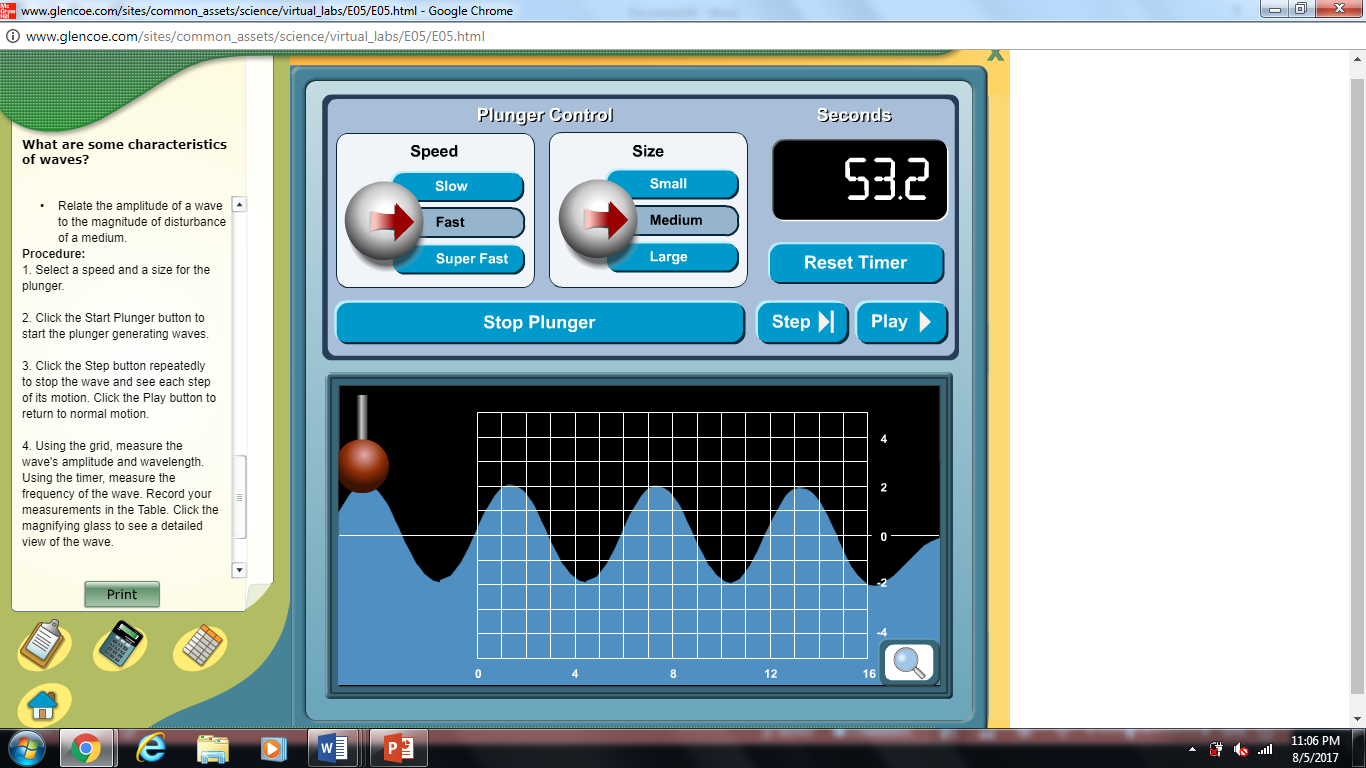 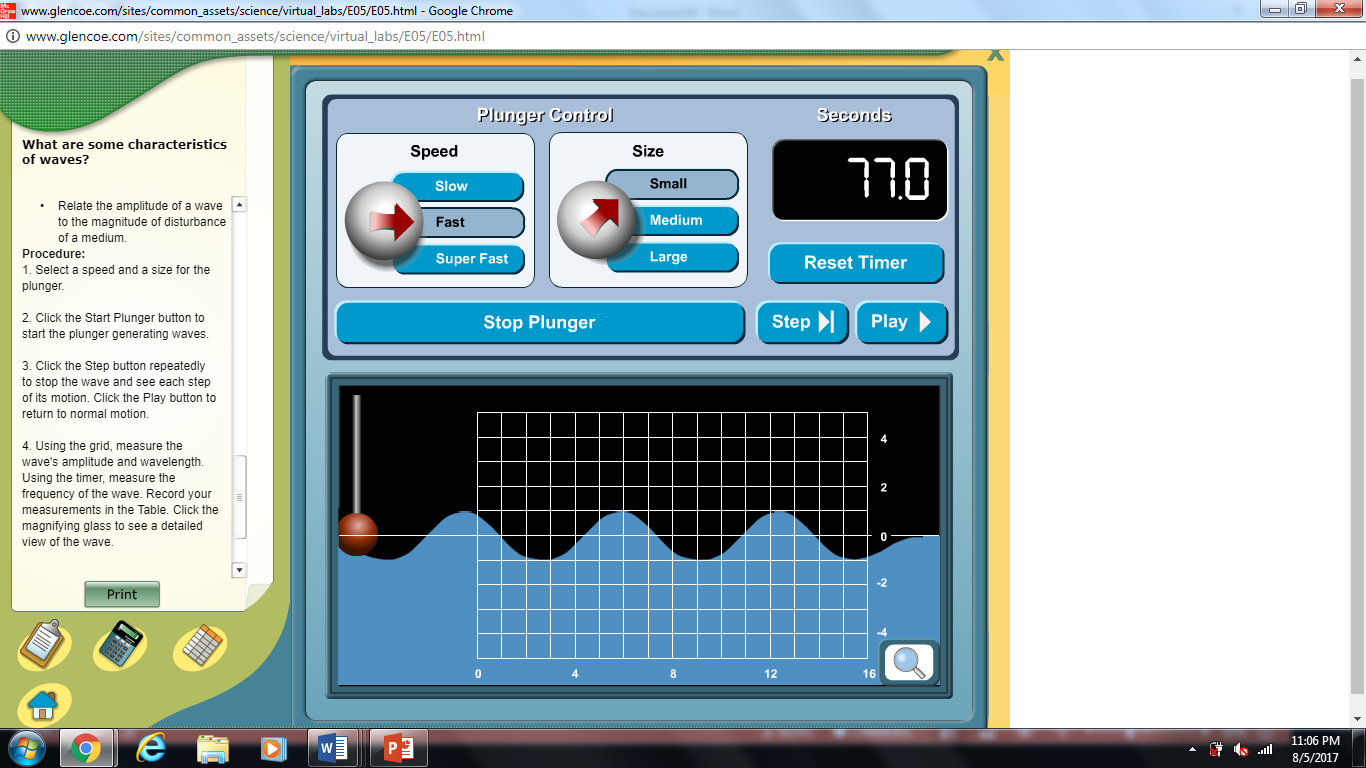 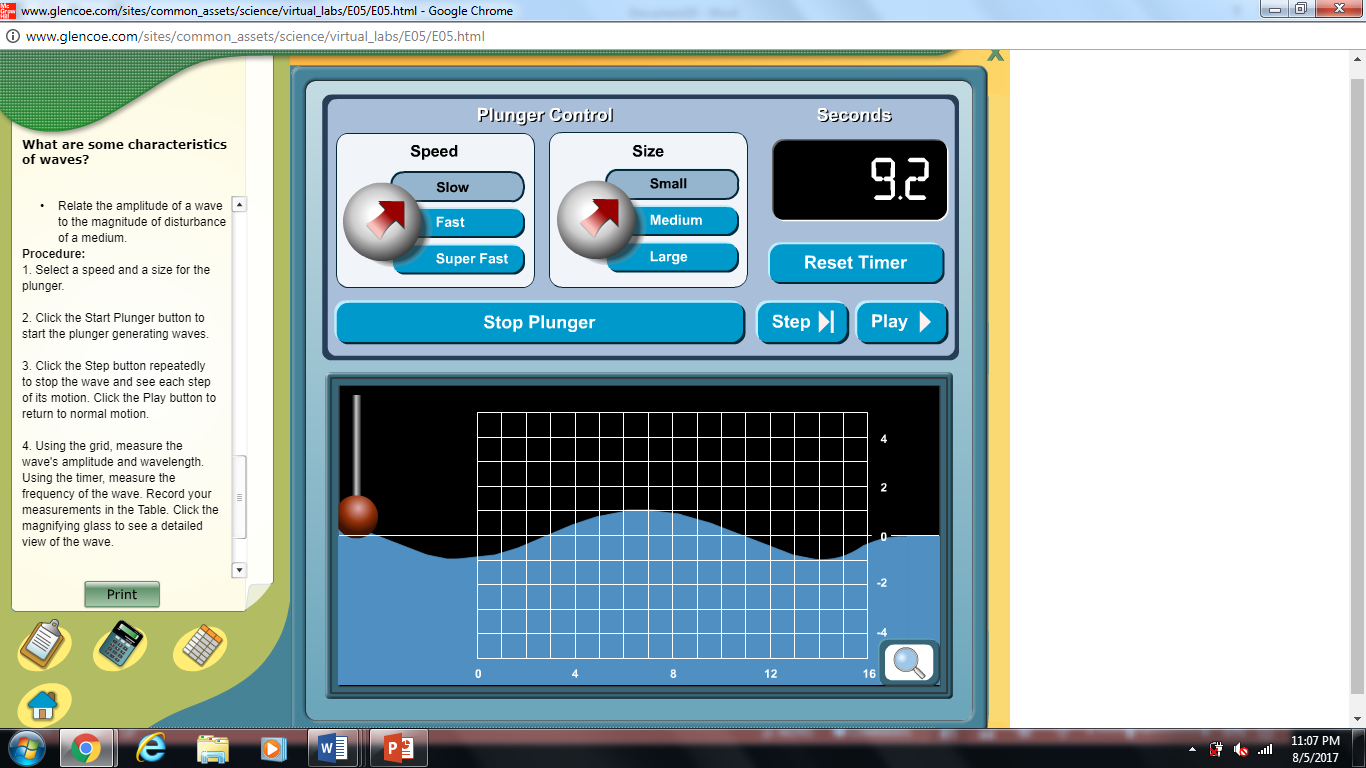 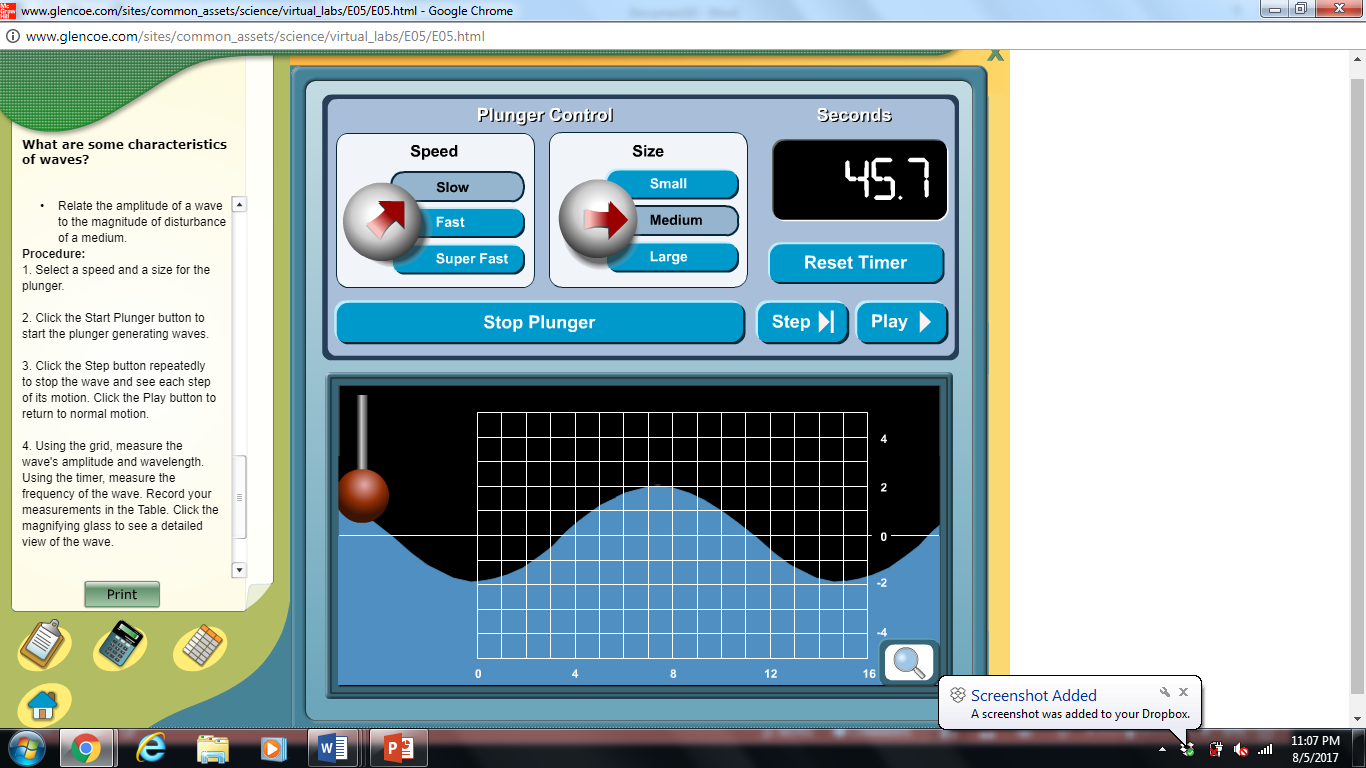 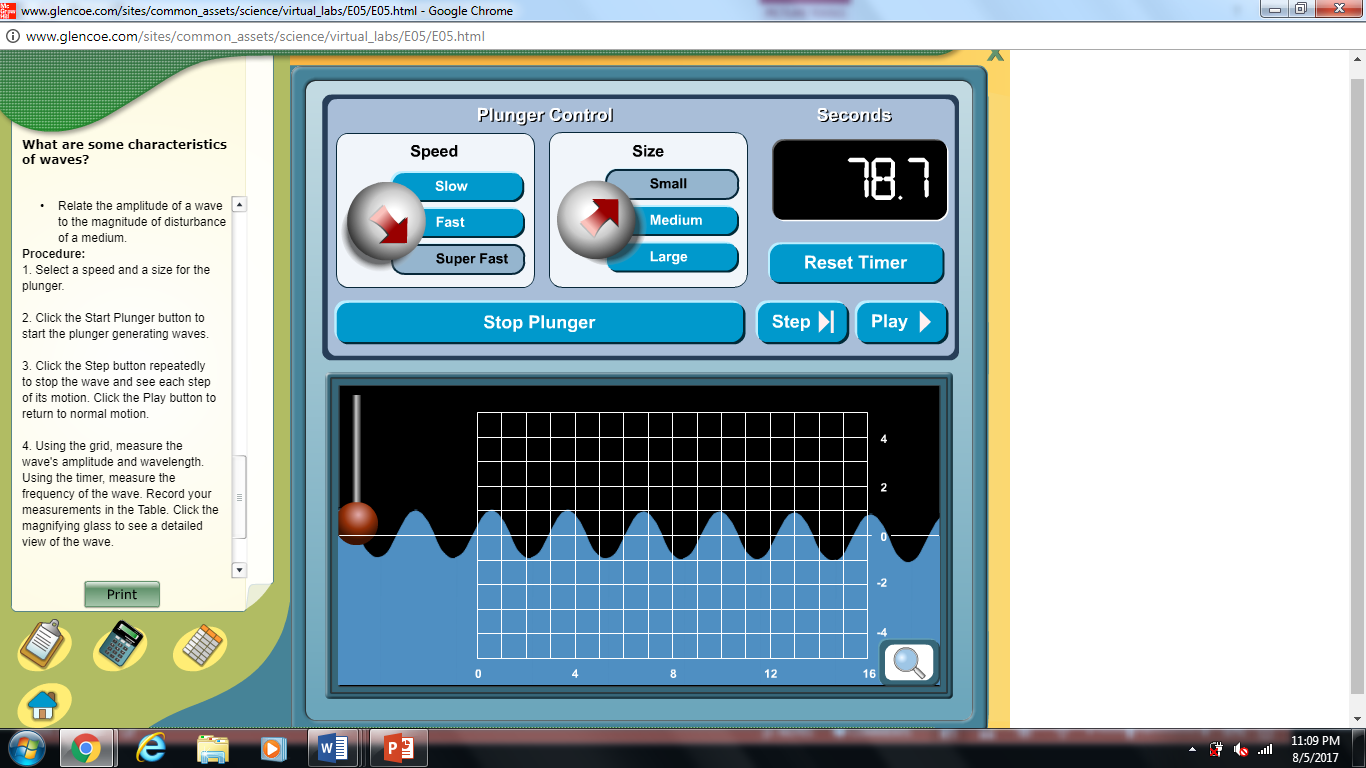 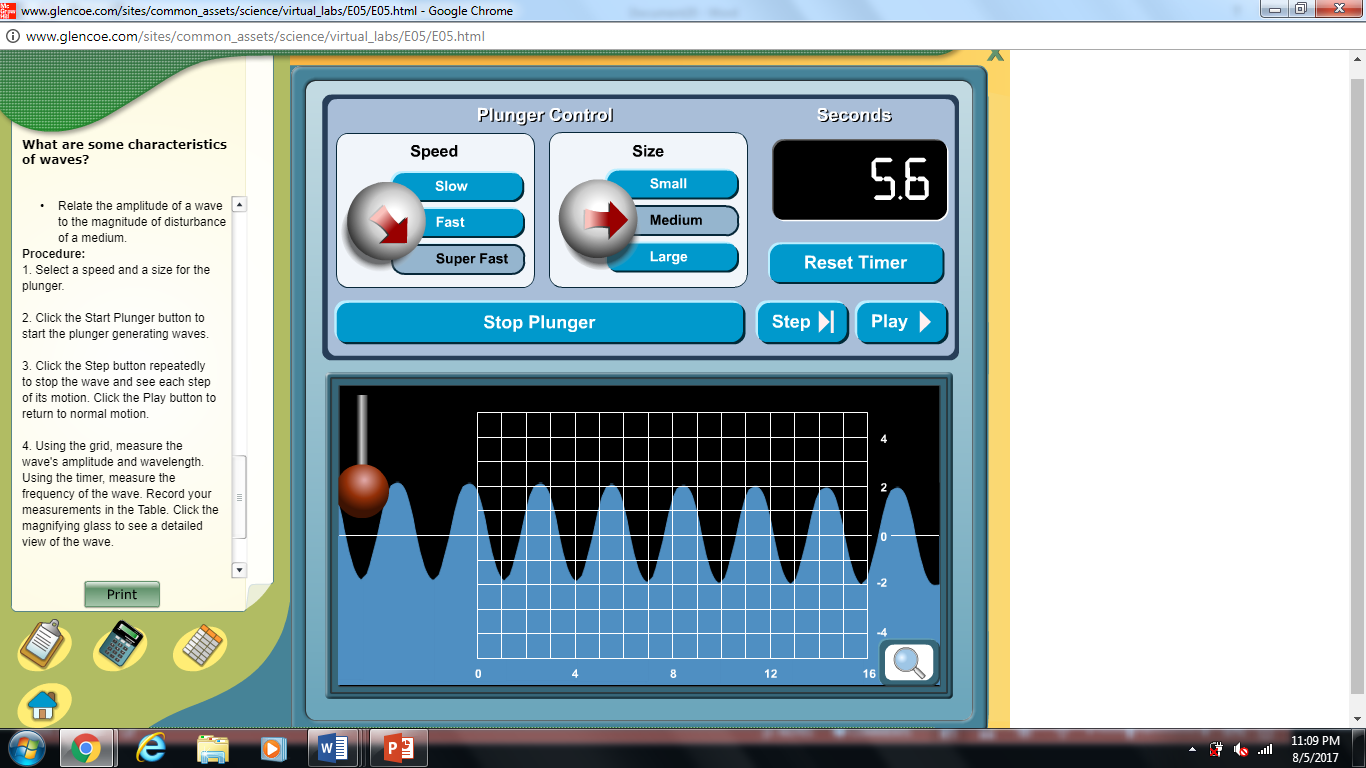 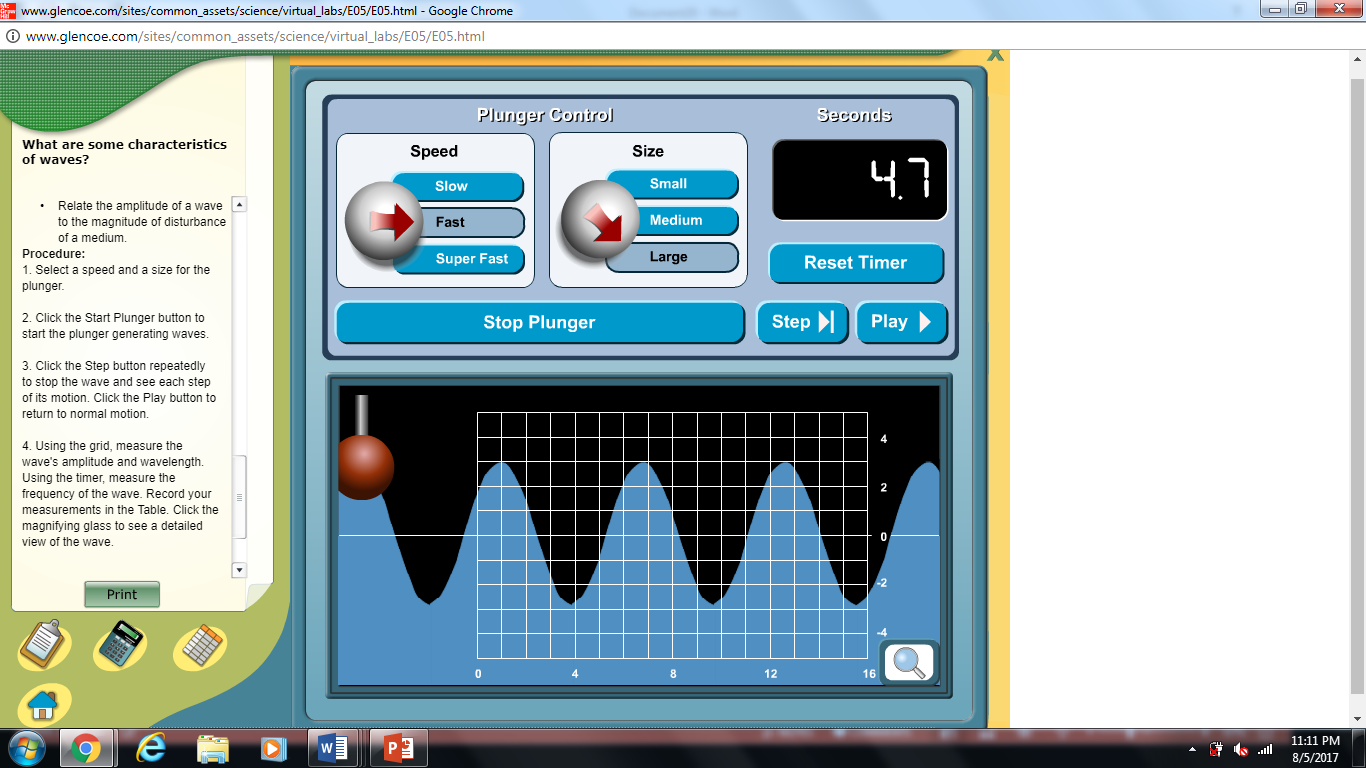 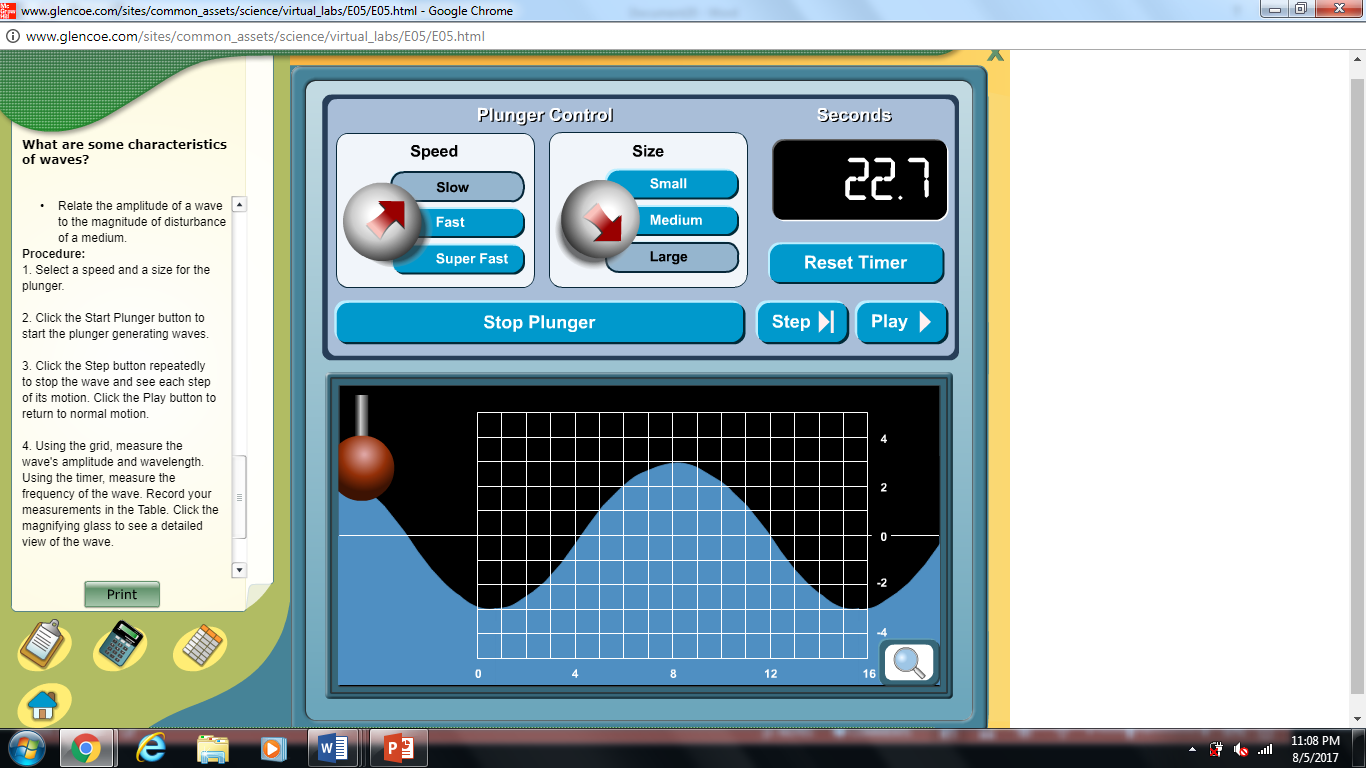 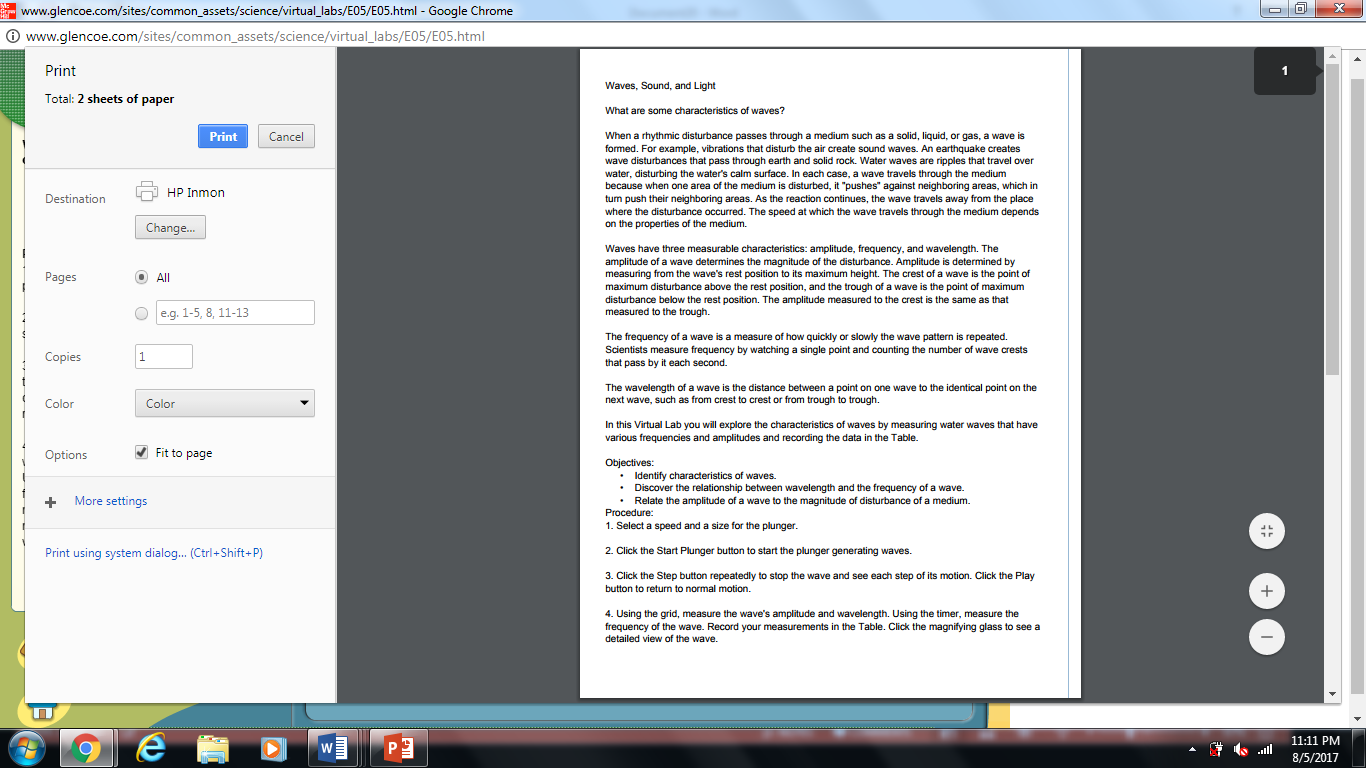 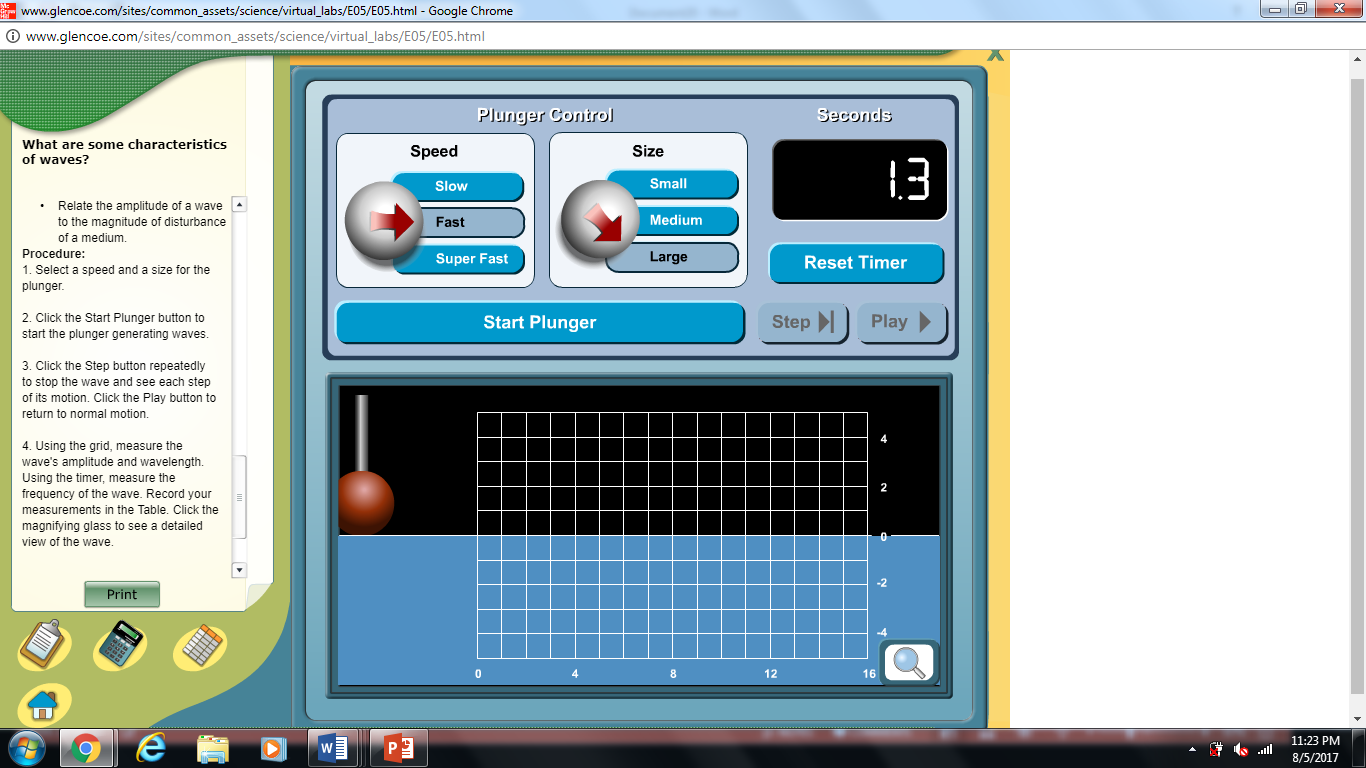 Names of your group member’s and group number.Hypothesize which speed and size will produce the largest and smallest waves.Investigate which waves are the largest or smallest by viewing the graphs around the room.Record the data you discover by writing which wave you are looking at in the top right hand corner of the sticky note.  Calculate amplitude and wavelength on the given charts. Draw the graph on your sticky notes.Draw a quick sketch of 3 of the wavelengths you investigate.  Label your wavelengths and amplitudes.Explain the relationship between speed and size in 3-4 sentences.  How do these two characteristics affect the wavelength and amplitude?Where could you use the wave technology above in everyday life?